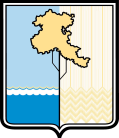 ОМСКИЙ  МУНИЦИПАЛЬНЫЙ  РАЙОН ОМСКОЙ  ОБЛАСТИАдминистрация Омского муниципального районаПОСТАНОВЛЕНИЕот 02.05.2023 № П-23/ОМС-131Об уточнении Правил землепользования и застройки Красноярского сельского поселения Омского муниципального района Омской области В соответствии с частями 8-10 статьи 33 Градостроительного кодекса Российской Федерации, Федеральным законом от 06.10.2003 № 131-ФЗ                «Об общих принципах организации местного самоуправления в Российской Федерации», Уставом Омского муниципального района Омской области,  на основании требования Министерства природных ресурсов и экологии Омской области от 08.02.2023 № ИСХ-23/МПР-1201 и сведений, содержащихся в Едином государственном реестре недвижимости о границах зон с особыми условиями использования территорий,ПОСТАНОВЛЯЮ:Уточнить Правила землепользования и застройки Красноярского сельского поселения Омского муниципального района Омской области, утвержденные постановлением Администрации Омского муниципального района Омской области от 20.05.2022 № П-22/ОМС-104, изложив в новой редакции приложение «Карта градостроительного зонирования», согласно приложению к настоящему постановлению.Комитету земельно-имущественных отношений и градостроительной деятельности Администрации Омского муниципального района Омской области совместно с Организационно-кадровым управлением Администрации Омского муниципального района Омской области обеспечить исполнение настоящего постановления в соответствии с требованиями действующего законодательства. Организационно-кадровому управлению Администрации Омского муниципального района Омской области обеспечить опубликование настоящего постановления в газете «Омский пригород».Советнику Главы муниципального района по информационной политике обеспечить размещение настоящего постановления на официальном сайте Омского муниципального района Омской области в информационно-телекоммуникационной сети «Интернет».Настоящее постановление вступает в силу с момента его официального опубликования. Контроль за исполнением настоящего постановления возложить на заместителя Главы муниципального района по вопросам земельно-имущественных отношений и градостроительной деятельности                         Л.В. Бабешину, руководителя Аппарата Главы муниципального района              О.В. Коломыцыну.Глава муниципального района 					      Г.Г. Долматов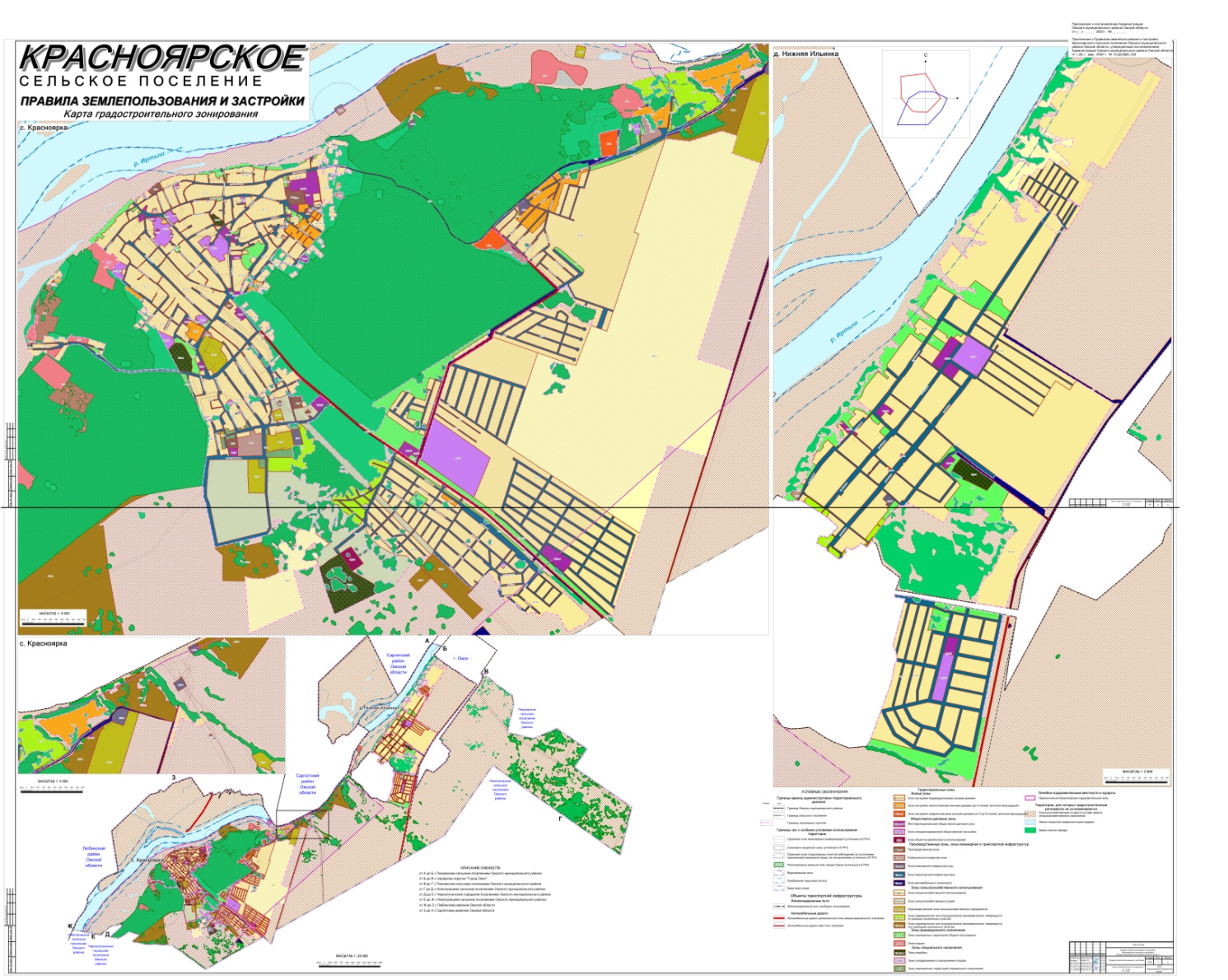 